г. ЗавитинскОб утверждении Перечня экономически и социально значимых организаций Завитинского районаВ целях повышения экономической устойчивости деятельности и обеспечения стабильной работы экономически и социально значимых организаций, осуществляющих деятельность на территории Завитинского района,п о с т а н о в л я ю: 1. Утвердить Перечень экономически и социально значимых организаций Завитинского района согласно приложению к настоящему постановлению.2. Постановление главы Завитинского района от 12.10.2018 № 374 признать утратившим силу.3.Настоящее постановление подлежит официальному опубликованию.4. Контроль за исполнением настоящего постановления возложить на первого заместителя главы администрации Завитинского района А.Н. Мацкан.Глава Завитинского района                                                                   С.С. ЛиневичПриложениек постановлению главы Завитинского районаот 04.03.2020  № 85 ПЕРЕЧЕНЬ экономически  и социально значимых организаций Завитинского района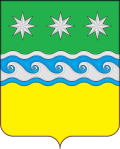 АДМИНИСТРАЦИЯ ЗАВИТИНСКОГО РАЙОНА АМУРСКАЯ ОБЛАСТЬГЛАВА ЗАВИТИНСКОГО РАЙОНАП О С Т А Н О В Л Е Н И Е04.03.2020№85№ п/пНаименование организации1ГБУЗ Амурской области «Завитинская больница»2ИП Захария Клавдия Ивановна3ИП Наконечников Алексей Николаевич4ИП Павляк Владимир Сергеевич5ИП Сафонова Елена Анатольевна6ИП Чистохина Марина Владимировна7Колхоз «Надежда»8КФХ Федчук Николай Владимирович9МУП «Рынок» Завитинского района10ЧУЗ «Поликлиника «РЖД-Медицина» города Завитинск»11ООО «Восток»12ООО «Городок»13ООО «Завитинский Водоканал»14ООО «Исток»15ООО «Система»16ООО «ТПК «Дальстройсервис»17СПК «Движение»18СПК «Прогресс-7»19СПК колхоз «Русь»20Федеральное государственное казенное учреждение «7 пожарная часть – Федеральной противопожарной службы по Амурской области»